PROPOSAL BISNIS - KEWIRAUSAHAANSistematika penulisan Proposal Bisnis - Kewirausahaan yaituHALAMAN SAMPUL (lampiran A)DAFTAR ISIBAB I  PENDAHULUANUraikan latar belakang, alasan yang mendasari, dan urgensi (keutamaan) produk/jasa yang diusulkan serta proses mengidentifikasi peluang usaha termasuk uraian tentang persoalan masyarakat usaha dan kelayaan usaha tersebut. Selain itu, tunjukkan masalah/keunikan/ciri khas yang menjadi prioritas dalam kegiatan yang akan dilaksanakan. Dilengkapi dengan data/kesimpulan hasil survey pasar/UMKM untuk produk sejenis (boleh terjun langsung untuk survey atau mengumpulkan informasi melalui media sosial, surat kabar atau berita dengan menyertakan sumber).BAB II GAMBARAN UMUM RENCANA USAHAPada bab ini, uraikan kondisi umum lingkungan yang menimbulkan gagasan menciptakan kegiatan usaha. Gambaran mengenai potensi sumberdaya dan peluang pasar termasuk analisis ekonomi usaha (SWOT) yang direncanakan disajikan secara singkat untuk menunjukkan kelayakan usaha. Gambaran usaha yang direncanakan harus menjanjikan perolehan profit untuk menjamin peluang keberlanjutan usaha.BAB III METODE PELAKSANAANMetode pelaksanaan menyajikan uraian tentang teknik, cara atau tahapan pekerjaan (Aspek operasi, aspek pemasaran, aspek packaging disertai LOGO) BAB IV BIAYA DAN JADWAL KEGIATAN4.1 Anggaran BiayaTabel.4.1  Format Ringkasan Anggaran Biaya PKM-KDAFTAR PUSTAKADaftar pustaka disusun berdasarkan sistem nama dan tahun, dengan urutan abjad nama pengarang, tahun, judul tulisan, dan sumber. Hanya pustaka yang dikutip dalam usulan penelitian yang dicantumkan di dalam daftar pustaka.LAMPIRAN-LAMPIRANLampiran 1. Dokumentasi pada saat Survey Pasar/UMKM mengenai produk sejenis.Lampiran 2. Justifikasi Anggaran.Lampiran 3. Susunan Organisasi Tim  dan Pembagian Tugas.Ketentuan Format Ukuran halaman dan spesifikasiUkuran kertas yang digunakan yaitu A4 (21 cm x 29,7 cm), 70 gramHurufUkuran huruf naskah utama yang digunakan 12 poin dengan jenis huruf Times New RomanUkuran huruf yang lebih kecil dapat dipakai untuk catatan kaki/materi di luar naskah utama.Batasan sisi naskahSisi atas, kiri, bawah, dan kanan naskah dibatasi masing-masing selebar 4, 4, 3, 3 cm.SpasiNaskah utama menggunakan jarak baris 1,5 spasi kecuali ringkasan, judul gambar, judul gambar dengan gambar, judul tabel, judul tabel dengan tabel, baris tabel, dan catatan kaki, menggunakan spasi 1.Jumlah halaman maksimum yang diperkenankan untuk setiap usulan adalah 10 halaman (tidak termasuk Halaman Sampul, Halaman Pengesahan, Daftar Isi, Lampiran)Sampul Proposal Proposal dijilid plastik mika transparan  1 (satu) buah.Lampiran A. (Format halaman muka Proposal Bisnis - Kewirausahaan Batas atas dan kiri : 4 cm  Batas kanan dan bawah 3 cm)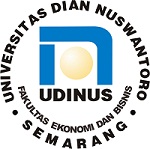 USULAN PROGRAM KREATIVITAS MAHASISWAJUDUL PROGRAM (Spasi 1,5, Ukuran huruf 12 poin Cetak tebal)………………………………………………………………………………(maksimal tiga baris, ukuran huruf 12 poin, spasi 1,5, cetak tebal)(1 baris kosong spasi 1,5) BIDANG KEGIATAN:PROPOSAL BISNIS - KEWIRAUSAHAAN (Spasi 1,Ukuran huruf 12 poin Cetak tebal)(1 baris kosong spasi 1,5)Diusulkan oleh:_______________________ (Nama Ketua Kelompok)_______________________ (Nama Anggota1)_______________________ (Nama Anggota2) dan seterusnya(Spasi 1,5,Ukuran huruf 12 poin, Penulisan Nama Ketua maupun Anggota harus menyertakan NIM dan tahun angkatan)FAKULTAS EKONOMIUNIVERSITAS DIAN NUSWANTOROSEMARANG2019(Spasi 1,5,Ukuran huruf 12 poinCetak Tebal, Sisakan 1 baris kosong dengan jarak baris 1,5 spasi dari batas paling bawah )Kriteria Penilaian Proposal No.Jenis PengeluaranBiaya (Rp.)1Peralatan penunjang, ditulis sesuai kebutuhan15-35 %2Bahan habis pakai, ditulis sesuai kebutuhan20-35 %3Perjalanan, jelaskan kemana dan untuk tujuan apa20-30 %JumlahJumlahNoKriteriaBobot%SkorNILAI(Bobot x Skor)1.KreativitasGagasan (unik dan bermanfaat)20Keunggulan Produk/Jasa52.Kebutuhan Masyarakat203.Potensi Program:Potensi Perolehan Profit20Keberlanjutan Usaha255.Penyusunan Anggaran Biaya:Lengkap, Rinci, Wajar dan Jelas Peruntukannya10Total100 %